Friendly RemindersIs your home fire safe? Contact Puslinch Fire & Rescue Services for a free home inspection.Smoke AlarmsIf anyone in the household sleeps with the bedroom door closed, install an alarm inside their bedroom.  Never remove batteries from a smoke alarms. If nuisance alarms are a problem, try moving the alarm to another location or purchase an alarm with a "hush feature" that temporarily silences the alarm.  Smoke alarms should be replaced every 10 years.Please test your smoke alarms once a month and the batteries be replaced every year.Make sure that everyone in the household knows what to do if the smoke alarm sounds.Carbon monoxideLearn more about Ontario's new CO Alarm Law. Many lives could be saved and suffering could be prevented if citizens were fully informed and capable of recognizing and preventing the dangers of carbon monoxide poisoning. Preventive efforts such as checking furnace flues, chimneys, and vents could help to alleviate the hazard. The use of good common sense in not using open flames, ovens, and other appliances not intended for heating could reduce the number of carbon monoxide-related incidents. It's also recommended that homeowners have their complete heating systems inspected before every heating season.Fire Escape PlanningKnow 2 ways out, Practice your fire escape plan today!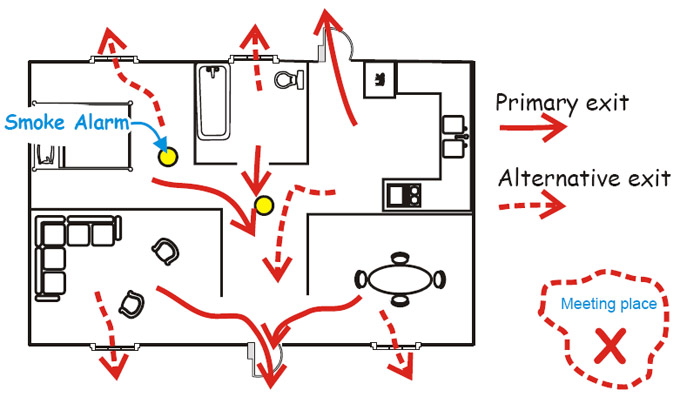 .Professional DevelopmentActivity					Month			DayHome Safe Home Campaign Training		June			2 & 3Fire Master Plan Preliminary Findings	June			11Medical					June			16 & 17Live Fire Training Cambridge			June/July		23/24 & 7/8Water Rescue Training			July			14,15,21,22MVC – Large Fuel Leak Nicholas Beaver Road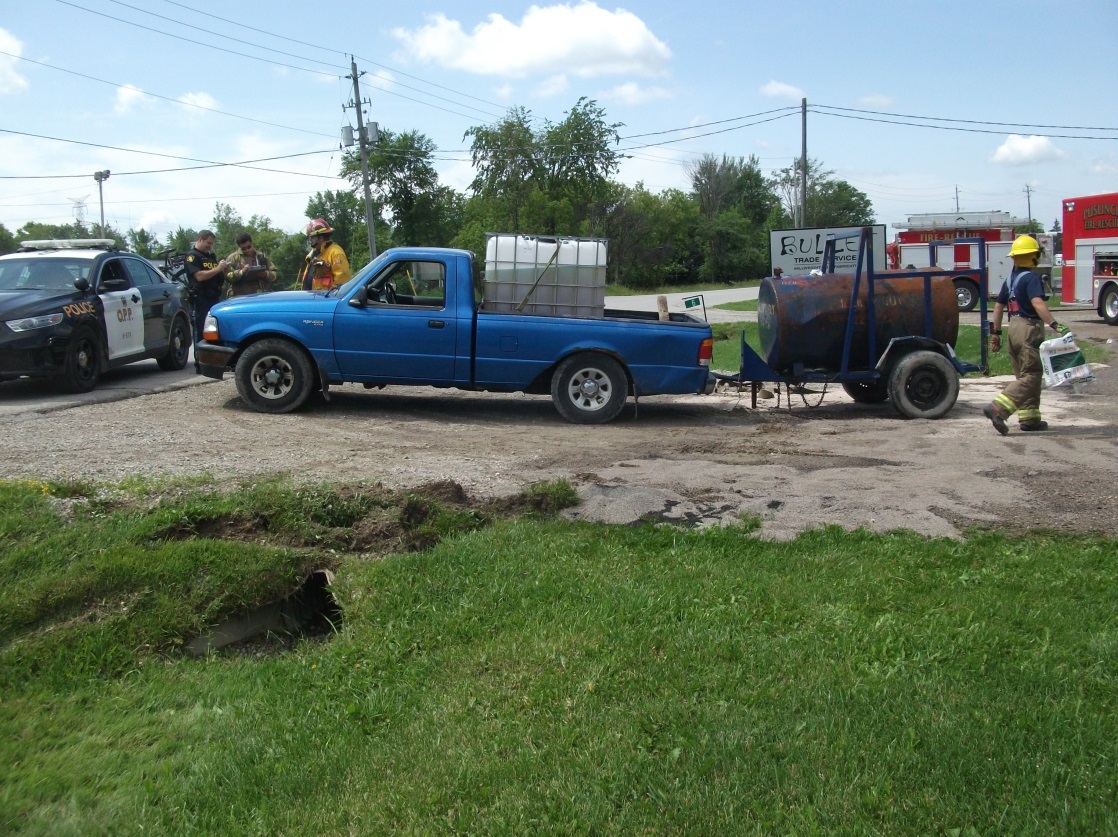 MVC – Large Fuel Leak Highway 401 Service Centre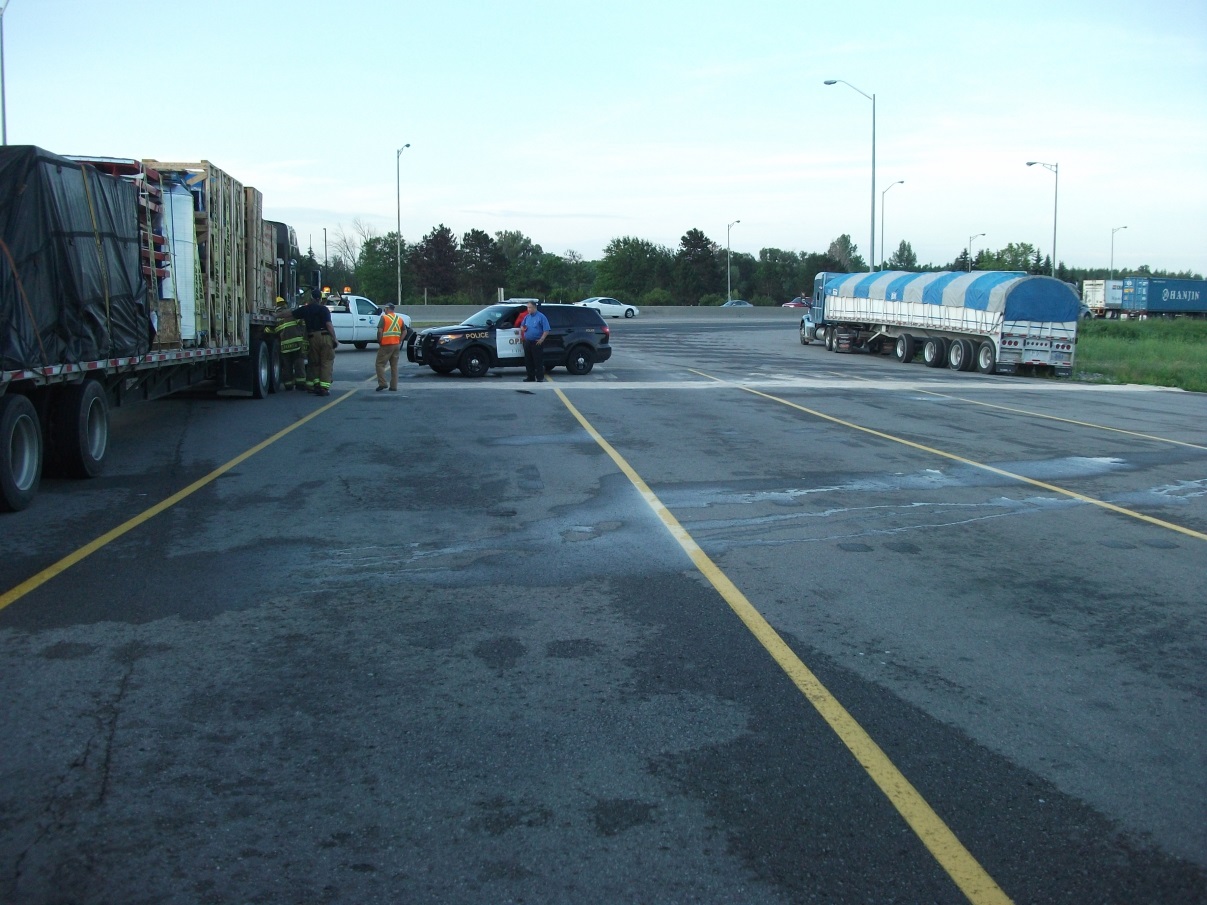 Fire Department Open House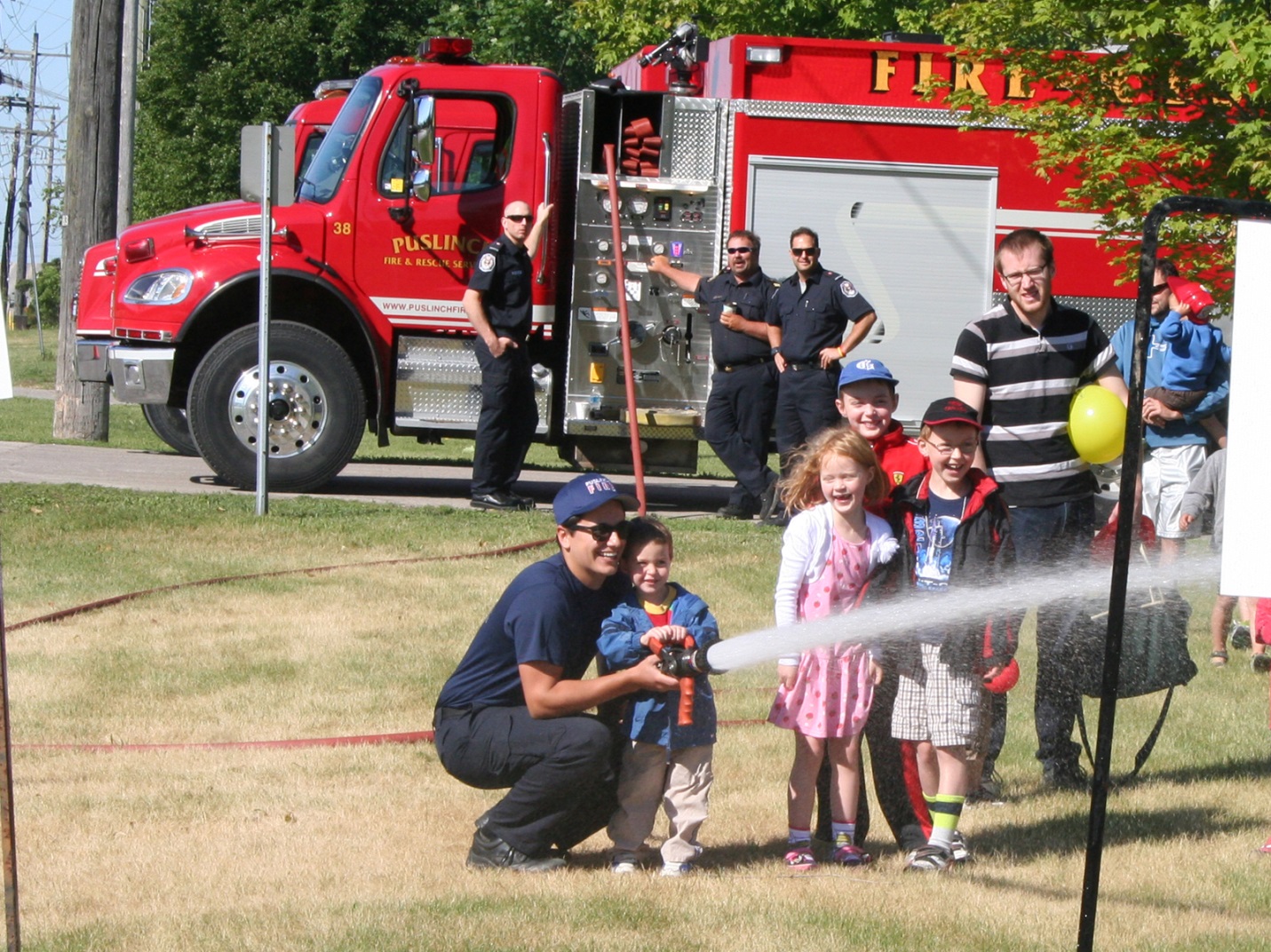 FIRE DEATHSREPORT MONTH:2015 June2015 June2015 June2015 June2015 June2015 JuneJune Monthly TotalJune  2015  YTDJune  2014 YTDJune   2013 YTDJune $ Loss MonthlyJune  2015             $ Loss YTDFIRE:Structure0677$0$0FIRE:Vehicular210914$0$0FIRE:Grass and Bush0623$0$0FIRE:Other22380Monthly2015 YTD2014 YTD2013 YTDMotor Vehicle Collisions12769648Medical Assist2342826Mutual Aid0741Carbon Monoxide2964Automatic Alarm2152013Burning Complaints27106Incorrect Page0041Other25910TOTALS:Monthly2015 YTD2014 YTD2013 YTDTOTALS:26177198141Estimated Total Dollar Loss Due to Fire$0$123,000$505,000$620,000Prevention & Public Education2015 June2015 JuneActivity: Monthly Total2015 YTDInspections319Water Tank Inspection233Investigations07Emergency Planning111Public Education Volunteer16Public Education Paid24Meeting217Home Safe Home Campaign00Total fatal fires for the period from January 1 to July 8 for the years 2014 and 2015Total fatal fires for the period from January 1 to July 8 for the years 2014 and 2015Total fatal fires for the period from January 1 to July 8 for the years 2014 and 2015Total fatal fires for the period from January 1 to July 8 for the years 2014 and 2015Total fatal fires for the period from January 1 to July 8 for the years 2014 and 20152014201420152015Fatal firesFatalitiesFatal firesFatalitiesOntario fatal fires (except federal and First Nations properties) from January 1 to July 834445460Fatal fires on federal or First Nations properties from January 1 to July 82522Total36495662